Protokół z posiedzenia zarządu EMCC Poland 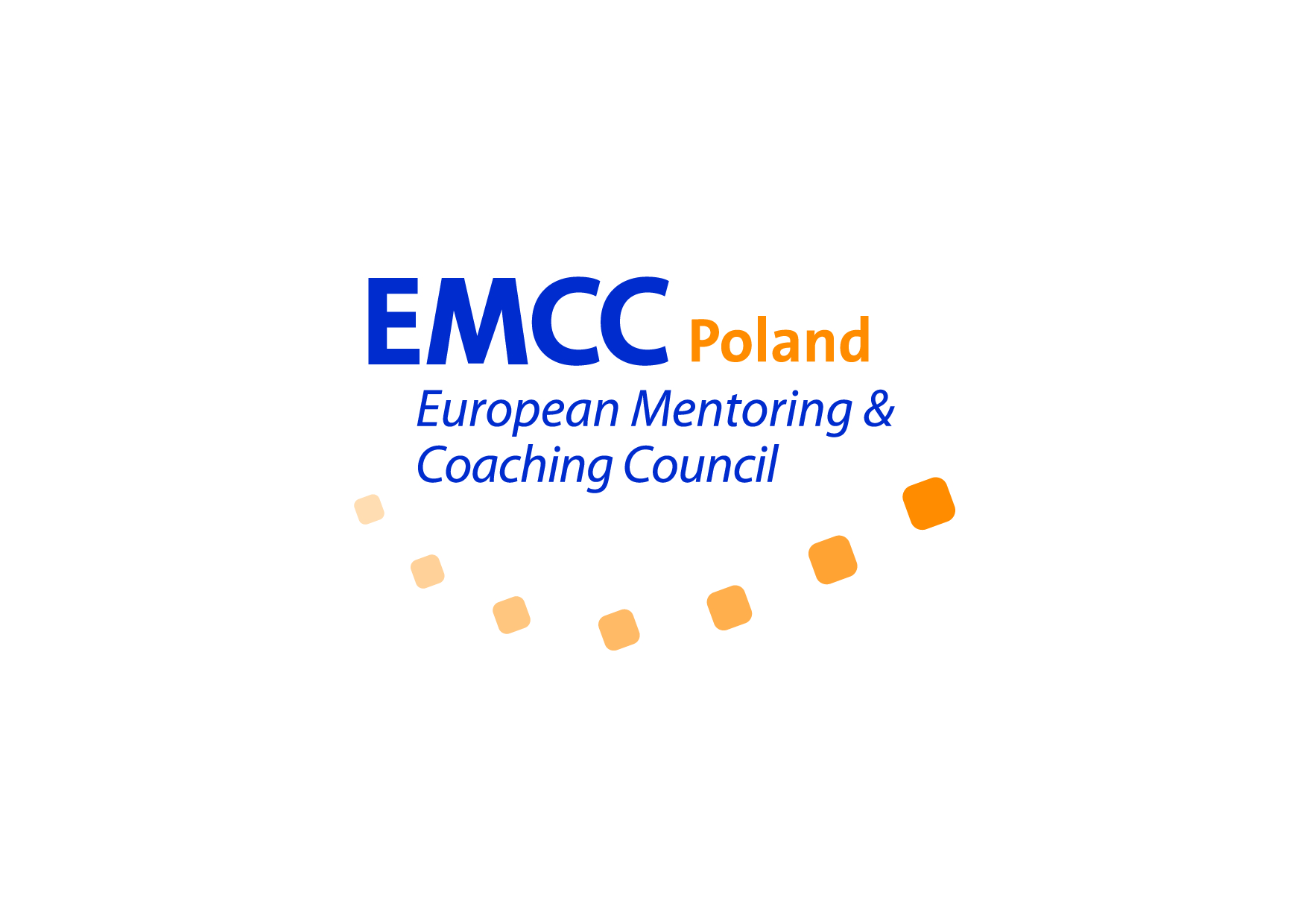 Nr XVIIData: 01.02.2018 godz. 14-16Miejsce: KLIF WarszawaUczestnicy: Agnieszka Kaseja, Piotr Jaworski, Robert ŁężakTematy:Przygotowanie do Walnego zgromadzenia 23.03.2018Sprawozdanie finansowego – termin księgowej 05.03.2018, potem CIT 8Komisja Rewizyjna: zawiadomiona i zachęcona do dokonania sprawdzenia dokumentacjiSkład władz stowarzyszenia: Piotr może zostać na kadencję 3 lata – ISMCP, członkowie organizacyjni, mentoring, Robert na 2 lata – marketing, webinary, Agnieszka Kaseja na 1 rok, najchętniej jako członek zarządu ds. edukacji, superwizji i kontaktów z uczelniamiPomysł zmian w statucie umożliwiających prowadzenie działalności gospodarczej z zachowaniem  zasady non profit.Pomysł na wprowadzenie możliwości odpłatnej pomocy w sprawach administracyjnych zarządu. Pomysł powołania 2-3 ososbowych grup roboczych: a/ Grupa ds. strategii prowadzi Piotr J. , Agnieszka K.  i 2 osoby?b/ Grupa ds. oferty dla firm prowadzi Piotr J. (dzielenie się wiedzą, CPD dla mentorów, coachów wewnętrznych.  Superwizja pod logo EMCC PL?)Membership Obecnie ok. 35 osób. Przybyło nam ilościowo i jakościowo (członkowie organizacyjni) Porównanie z ICF ok. 190, IC ok. 170ISCMP – jeden z priorytetów? Prezentacja na konferencji na ALK 28-29.04.2018 Piotr?CPD – wartościowa korzyść dla naszych członków - -priorytet?Patronaty – polityka patronatów, np. Forum zarządzających Coach Wise, grupy superwizyjne?Współpraca – kontakty pozyskane przez Agnieszkęa/ ALK Agnieszka Zawadzka Stusia Podyplomoweb/ Polskie Towarzystwo Superwizji Coachingu szkoła superwiziji w oparciu o standardy EMCC8/ Nowa strona www.emccocuncil.org 27.02.2018Zadania: Agnieszka i Robert  jako członkowie zarządu włączają się aktywnie do rozmów z ewentualnymi kandydatami do władz stowarzyszenia, nowymi członkami, itd. Robert przygotowuje prezentację na walne – sprawozdanieAgnieszka przesyła stare sprawozdanie z 2017 Piotrowi i RobertowiPiotr przygotowuje się do poprowadzenia prelekcji na Konferencji ALKAgnieszka podtrzymuje kontakty z nowymi partnerami (ALK, PTSC)Robert włącza się do CPD z webinarami lub warsztatamiPiotr wysyła Agnieszce fragment nowej ustawy nt stowarzyszeń – o nadzorze komisji rewizyjnej Agnieszka przygotowuje sprawozdanie finansowe oraz propozycje zmian w statucie stowarzyszenia na walne (działalność gosp. , poprawa niespójności., kadencja 1+4?)Ustalono następny zarząd w dn. 21. 03. Godz. 18 Skype.